                     The views of  older people in Monaghan            A report on public consultation  2019 During January and  February 2019, Monaghan Age Friendly programme conducted a countywide consultation process to identify the current issues and challenges impacting on older people in our communities. The aim of this consultation was to inform the development of a new Age friendly strategy for county Monaghan that will be delivered over the next five years. (2020-2025). Over 400 submissions were received from older peoples groups, organisation supporting older people and individual older people in the community. The level of engagement in the consultation process has brought the issues, challenges and recommendations from older people all over the county to the attention of the Age friendly programme. Monaghan age friendly county programme appreciate each and every person who completed a questionnaire, submitted written or verbal response or who attended a public consultation meeting. To begin the process of developing a new Age friendly strategy for county Monaghan we have prepared a report on the issues, concerns, challenges and recommendations that were highlighted during the public consultation process. The World Health Organisation Age Friendly Cities and Counties programme set out eight key themes of the age friendly programme. This report sets out the issues identified through consultation under each of the eight themes. The eight themes are the age friendly programme are:Outdoor spaces, buildings and the physical environment To make our outdoor spaces and buildings in the county, accessible and safe for older people.Transport To promote safe, accessible, reliable and comfortable transport services for older people.Housing To provide supports and information to enable the appropriate continuum of housing choices and options for people in Monaghan as they grow older. Respect & Social Inclusion To challenge stereotypes and negative attitudes towards ageing and eliminate discrimination against older people.Social ParticipationTo provide information and opportunities for older people to stay socially connected and to play an active part in social clubs and activities. Communication and Information To ensure that older people can easily access information about  services, supports and activities in their communities.Civic participation and employment To increase employment, volunteering and civic participation among older peopleCommunity support and health services To provide older people with easily accessible health and community services and with help with, and access to, everyday activities and support in their communities.                   Theme One: Outdoor spaces, buildings and the physical environment Without proper planning, the physical environment and many essential public services e.g. transport, health, shops, and Gardaí, as well as private services e.g. shops, postal services and banking, can act as a barrier to older people remaining active in their community. This, in turn, can lead to deterioration in people’s physical and psychological health.Theme One: Outdoor spaces, buildings and the physical environment 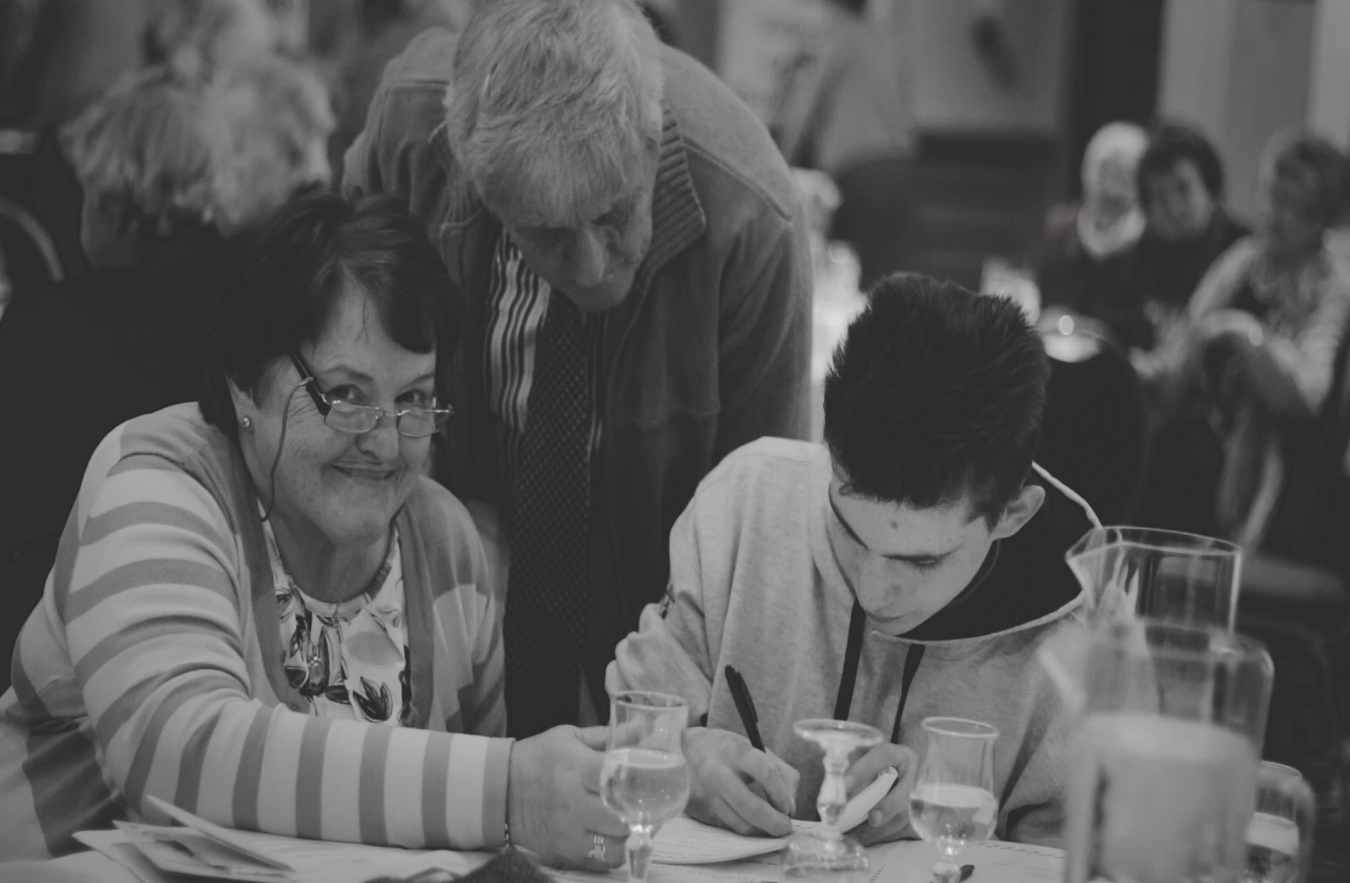                                Theme two :TransportOwning and being able to use one’s own transport or having access to affordable public transport, are key contributors to active ageing. Being able to move about influences social and civic participation and facilitates access to community and health services. The inability to use a car is a very significant loss.				                  Theme three: HousingIt is well-documented that older adults wish to “age in their own home”. This requires that, as we age, we can continue to live in a way that is safe, affordable and connected to the community where the supports and services we need are available.                                                                         Theme Four : Respect and Social Inclusion Older people in general feel included as part of their community and neighbourhoods. Good neighbours and a sense of community identity areessential to this and it was noted that both are important to developing a sense of inclusion and identity regardless of what age you are. Identity withplace was seen as being very important. .                                                                        Theme Five Social participation Social participation has a very  positive impact on quality of life as well as physical and psychological health.   It provides a feeling of being part of a community, family or network.Therefore social participation in older age has a positive impact Social participation and healthhave a symbiotic relationship; an older person’s feeling of health/well being has an impact on the level of active and passive social participation while activesocial participation can increase a person’s sense of health and well being. It is worth noting that the level of social participation is dependent on the levelof social resources and support available to the older person. These resources include access to transport, information, sense of security and finances.Develop a range of physical activity programmes for older people throughout the county. The consultations sessions also highlighted that networking and sharinginformation between community groups was poor, with members of somegroups saying that they would have helped another group out if they knewwhen they were organising an activity. It was suggested that a calendar ofevents for a local area should be developed and displayed in an appropriatepublic building such as a library or a post office. It was also suggested thatthere should be an overall development committee for an area which wouldbe a central hub for sharing information locally. However some participantsfelt this would be placing an extra burden on already overworked volunteers.The role of the PPN and the Volunteer Centre in supporting or developingnetworking opportunities should be explored.• Communications between branches of the same organisation such as ActiveRetirement should be enhanced to facilitate interaction between olderpeople from different areas.• Church for mass and services was seen as a valuable opportunity for socialparticipation. A number of areas have developed a tradition of tea/coffee inlocal coffee shop/church hall or community centre after church during theweek to increase social participation. This could be replicated around thecounty with minimum cost.• During the consultation the issue of isolation among older men was raisedas a serious issue. Projects and groups which encourage participationamong men should be focused on. Suggestions included support for Men’sshed and the development of a policy for community gardens/ allotments asa way of involving men was put forward as possible actions to include men.• While some sports do facilitate older people to continue playing and remainengaged it was felt that more should be done to ensure that older peopleremain physically active. The view was expressed that when you get olderyou go on committees but do not remain physically active, GAA HealthyClubs initiative was seen as a way of getting people back active.Throughout the county there is a wide range of community and voluntarygroups which older people actively participate in these include the GAA,Active Retirement, ICA, Friendship Groups, Social Dancing, book clubs, artand crafts groups, drama groups tidy towns, etc. However it was recognisedthat in some areas especially rural areas there is not as much choice and anolder person needs access to transport to get involved.Theme six : COMMUNICATION & INFORMATIONTheme Seven: CIVIC PARTICIPATION & EMPLOYMENTTheme eight  : COMMUNITY SUPPORT & HEALTH SERVICESIssue identified Recommendation Inaccessible streetscapes Proposed actionsFootpaths uneven, cracked and dangerous.Footpaths very narrow in places with no warning.Uneven paths at Market St, Monaghan near church a number of falls reported in consultation.More seating needed around towns/villages.Street lighting in some rural areas is limited and can be dangerous for older people. Review of streetscapes in the five main towns to be carried out to identify access issues that are impacting on older people. Any planned upgrading of streets and footpaths should use the Accessible procurement strategy to ensure the needs of people with mobility difficulties are accommodated. Audit of Market street and access to St Joseph’s church should be carried out and remedial works to improve access and safety in this area. Programme of installing more accessible seating throughout the streets in the main towns should be delivered.Any programme for installing street lighting should be prioritised in areas with higher population of older people. Access to buildings and servicesProposed actionsAccess  can be difficult, no handrails or ramps into some services making it very difficult for some older people. Age Friendly Programme should develop an information guide for business and services in the county to highlight some of the barriers to access experienced by older people and people with mobility difficulties. The guide should include information on how services and shops can improve access. Accessible parking Proposed actionsDisabled parking spaces frequently used by people without a permit. Need for age friendly parking for those without a badge Awareness raising programme needs to be developed and implemented to tackle the issue of illegal parking in accessible parking bays. A programme of Age Friendly parking spaces to be developed to provide parking spaces in key service areas and town centres for older people with mobility difficulties who don’t have an accessible parking permit.Outdoor recreationProposed actionsWalkways in Ballybay park uneven and dangerous to walk. Some pathways in Rossmore are uneven. More seating in needs in parks/greenways to allow people to rest.More seating in playground for grandparents .Upgrading of walkways in Ballybay town parking to be upgraded to improve accessibility. Review of walkways in Rossmore to identity the most accessible routes and provide signage to information people of the most accessible walkways. All new playgrounds developed and upgrading of existing playgrounds should ensure adequate accessible seating are provided.Buildings Proposed actionsPermanent accommodation for U3A group Errigal Church & road very dangerousClara hall is unused Age Friendly programme to work with Monaghan County Council to identify and secure a permanent location for Monaghan U3A group.Monaghan County Council to review the road and access to Errigal church to identify measures to be taken to improve safety and access at the site. Age friendly programme to arrange meeting with Clara hall committee to identify any supports that can be given to bring hall into community use again in particular for older people.Issue identified Recommendation Pedestrian crossingsProposed actionsSome pedestrian crossing doesn’t allow enough time to allow people with mobility difficulties to cross safely.Some pedestrian crossings reported to have sounds deactivated causing difficulties for people with visual impairments  An audit programme of all pedestrian crossing to be carried out to ensure a consistent crossing time is available at each crossing. Monaghan County Council to ensure every pedestrian crossing the country has audit signal crossing and visual crossing signals activated. Adult Changing places Proposed actions There are currently no adult changing toilet facilities in county Monaghan. A programme to establish Adult changing facilities in a number of locations throughout county Monaghan in line with Changing Places Ireland standards. Age Friendly Libraries  Proposed actionsMonaghan Library services were identified as an excellent service, outlet and resource for older people in the county. Support the roll out of Monaghan town library , Age Friendly Library programme, a programme that delivers a number of actions aimed at making Monaghan branch library more age friendly. Develop a programme to support the roll out the Age Friendly library programme to all branch libraries in the county.                         Issue identified                               Recommendation Road SafetyProposed actionsSince 2016 to date 50% of people killed on Co Monaghan’s roads were aged over 60. Our road safety programmes have little or no interaction with older people’s groups. Local Link Bus stops not safe or well signpostedBus stops /shelters along new bus routes aren’t safeTo roll out a road safety programme specifically designed by the Road Safety Authority for older people.To work with LOCALINK to review current signposting/bus stops and bus shelters  on Localink routes in Monaghan to identify where improvements or additional resources are required. Availability of transportProposed actionsBetter information on all bus services needed - easy to readTransport of patients to Carrickmacross day care  Centre - Volunteers not insured to facilitateTransport to social activities and services some people are not aware of transport services that could bring them to services and activities Collation of easy to read bus timetable to include all new routes/stops / promote use of bus pass.Costs related to accessing transportProposed actionsMotor Insurance for older people Car insurance - Can't afford high paymentsMe Introduction of fares on HSE transport routes for older people and people with a disability are unfair Medical report for over 70's drivers licence Monaghan Older people’s network to ensure this issue is included in the work of the National older peoples Council.Monaghan Older peoples network to continue to raise this issue locally to highlight the negative impact on older people of this new charge.Poor access to taxi services Proposed actionsIt is very difficult to get a taxi service , especially in rural communities, people relying on family or neighbours. There is a need for a community car scheme or similar model in rural communities.Collate list of taxi service providers in the county  and include in user friendly guide to transport information. Explore the possibility of developing a “Rural Uber” type model in county Monaghan. Access to Transport  Proposed actionsAt present the Bus Eireann bus  from Carrickmacross to Dublin is not permitted to  stop/pick up on the main street. This requires passengers to walk to outside the town in order to access this bus. This is a particular difficulty for older people.Lack of transport services at night and during winter evenings means older people don’t get to socialise after 6pm.Monaghan Age Friendly programme to arrange meeting with the relevant agencies involved to highlight the difficulties experienced by older passengers.Explore current availability of Localink services in evenings and weekends, and possibility of services becoming available.Issue identified Recommendation Downsizing Proposed actionsOlder people living in large family homes would be interested in moving to smaller homes but have no information or support on how you could begin this process. Older people struggling to maintain large homes but have no alternative but to remain in the larger home.Older people living in very isolated rural communities would like to live nearer services and shops but no options available.Need to carry out some further consultation to identify the level of need/interest  in relation to downsizing/relocation.Discuss with Housing department in relation to the issue and future priorities for older persons housing . Support the implementation of the Castleblayney pilot town centre living initiative in relation to the Age friendly programme.Adapting your home- supports for older people Proposed actionsThere was limited knowledge of supports and resources available to older people for adapting your home.  People find the current information very complex and difficult to understand.Other people had no knowledge at all about supports and assistance that may be available.There is a need for clear, easy to read information about grants, support and assistance that is available for people who wish to adapt their home to allow them to continue to live independently.Promotion and circulation of this information needs to reviewing in order to ensure the information is getting to older people in the county. Eircode Awareness Proposed actionsMany older people do not know their Eircode, and don’t know how to find it if they need it in a hurry. Many people did not know the importance of Eircode in relation to emergency services , Gardai etc. There is a need to develop and roll out and Eircode awareness programme that is easy to read and circulated among the older population, in particular older people living alone. Safety and Security Proposed actionsSeniors Alert Scheme is not available in some areas of the county.There  is a lack of awareness about:The Seniors Alert  Scheme and how to access it. Community Alert/Text scheme.Monaghan Alerts programme.Getting to know your community Gardai and staying safe in the community. The Age Friendly programme needs to review the current availability of the Seniors Alert scheme and identify areas of need and support interested community groups to  establish the scheme their communities. There is a need to prepare a safety information booklet/leaflet that provides information on these key safety schemes for older people and how to access them. Community Garda information sessions- Roll out a series of information talks with local community Garda to support older people who may have a fear of crime and offer tips on how to keep safe at home.Issue identified Recommendation More Intergenerational opportunities with younger childrenexplore  programme between older people and pre-school groups to share skills and storiesMore opportunity for storytelling/social historyReminiscence programme - link with the Museum to run series of storytelling on certain topicsMany older people are caring for grandchildren - would like to meet othersSet up some Granny groups- like mother and toddler groups but for grandparentsPeople are embarrassed because they require helpPromote positive age campaign to challenge stereotypes about agingPoor adjustment to retirement.Retirement clubs for people new to retirement - informal chance to meet othersIssue identified Suggestions from older peopleLack of awareness of what is going on in local communitiesNeed to gather info on activities/events happening in each MD and promote it where older access infoPeople don’t come to activities happening in their local area. Look into new ways of encouraging people to attend, or maybe research into why people don’t go There is never anything new to do always the same activities.Give members an opportunity to suggest new ideas and try new activities. Many people lonely and won’t go on their own to clubLook at rolling out Dochas for women DATE NIGHT - Many carers in the community are over 65 and isolated, stressed and lonely. Explore possibility of " Caring for Carers" at very local level  -providing support to carersOlder men who can no longer drive or walk long distances don’t get to attend GAA matches anymoreGAA Outreach programme - identify isolated men and link in with people who can take them to gamesNo opportunities to visit other older peoples clubs in the countySocial Networking – setup visits to other clubs and groups a few times a year. Bereavement is a very hard Create chance for people who a grieving to met and have a chat, doesn’t always have to be formal meetings Poor diet/nutritionPoor mental health"Fair deal" SchemeReps that can be made on this, Information for FarmersEverything is online (internet)Information  to be available in local papers alsoPoverty/low incomesAge Friendly Communication practice very importantPromote and roll out Age Friendly training across the county The language used and the effect it can have was raised Dementia Awareness very important Issue identified Recommendation Lack of awareness of services available for older people or where you can access them.Local clubs, groups and churches are a great way to get information to older people.Everything is online Services should be advised that not everyone can use the internet. It shouldn’t be the only way to get information.  Information on health is difficult to find, what if you have questions about something Community information talks are great way to get information and  meet people  Internet Safety/TechnologySecurity of mobile phones - courses needed/online scams/using a computer/online banking Lack of awareness amongst policy-makers and service-providers of that it is like to be an older person in Monaghan.	Awareness raising work with services providers about aging and getting older. Promote and roll out Age Friendly training across the countyAge Friendly Communication practice very importantMore work on the guide to communication needed so services and not very age friendly.Issue identified Recommendation Monaghan Older peoples network is not a good representation of older people in Monaghan.Need to find new ways of engaging older people to give everyone a chance to have their voice heard. lifelong learning as well as participation 	More support to encourage older people to take up courses with CMETBAge Friendly business scheme is very goodKeep this programme going and look to get more shops to joinGreater access to politicians to raise issues and concerns nationally Older peoples network should create the opportunity for discussion and debate with politicians  Support for carersCan the volunteer centre recruit people to give carers a break once or twice a week. Taking care of Grandchildren - Responsibility & time pressuresGranny groups - around the county - similar to mother and toddler put for grandparentsSkills sharing older people develop a programme with Local Enterprise office on skills sharing -esp for self employedIssue identified Recommendation  Unable to get appointment with GP's for a number of daysApproach HSE & GP'sUnable to make appointment for 1 week in advanceApproach HSE & GP'sNo wheelchair available - Day Care CentreFunding - HSE storesA nurse to visit the centre on a regular basis	 Services the Pharmacist can provideBetter information to be publishedSignificant lack of awareness of Primary care centres and what they provide 	Community Alert Scheme - Personal Alarms/pendantsRequires a community group to roll this out & promotion of service available